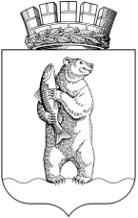 Администрациягородского округа АнадырьПОСТАНОВЛЕНИЕОт 06.08.2018											№ 590В соответствии с Федеральным законом от 07.12.2011 № 416-ФЗ «О водоснабжении и водоотведении», Федеральным законом от 06.10.2003 № 131-ФЗ «Об общих принципах организации местного самоуправления в Российской Федерации», Постановлением Правительства Российской Федерации от 05.09.2013№ 782 «О схемах водоснабжения и водоотведения»,Уставомгородского округа Анадырь,в связи с отсутствием предложений по актуализации схемы водоснабжения городского округа Анадырь,ПОСТАНОВЛЯЮ:1. «Схема водоснабжениягородского округа Анадырь на период до 2030 года»на 2018 год актуализации не подлежит.2. Опубликовать настоящее постановление в газете «Крайний Север», а также разместить на официальном информационно-правовом ресурсе городского округа Анадырь – WWW.NOVOMARIINSK.RU.3. Настоящее постановление вступает в силу со дня его официального опубликования.4. Контроль за исполнением настоящего постановления возложить на Первого заместителя Главы Администрации городского округа Анадырь – начальника Управления промышленностии сельскохозяйственнойполитикиАдминистрации городского округа Анадырь Иванцова Р.Г.Глава Администрации                        				               И.В. ДавиденкоОб актуализации схемы водоснабжения городского округа Анадырь на период до 2030 года 